Schutz und Hygienekonzept Als Infektionsschutzmaßnahme im Zusammenhang mit der Corona (SARS-CoV-2)-PandemieFür das Versicherungsbüro________________________________________________________________1. Bauliche Struktur, Größe der Verkaufsflächen, Steuerung und Reglementierung des Kundenverkehrs, Maßnahmen zur Sicherung des Mindestabstandsa)  	Die Fläche des Büros beträgt _____  qm. Bei maximal 1 Kunde / 20 qm dürfen sich maximal ____Kunden im Büro befinden.b)	   Es sind keine separaten Kundenparkplätze vorhanden	   Die Kundenfrequenz ist so gering, dass eine Begegnung am Parkplatz und auf dem Zugangsweg i.d.R. nicht vorkommt	   ________________________________________________________c)	Besuchersteuerung:  Um das Abstandsgebot einzuhalten wird nicht nur die Zahl der Kunden im Büro (b) begrenzt. Sofern Kunden nicht in der Beratung sind, darf sich nur ein  Kunde im Wartebereich aufhalten. Sollten mehrere Kunden kommen, so werden Sie gebeten vor dem Büro zu warten. Uneinsichtige Kunden werden des Büros verwiesen.d) 	Jeder Beschäftigte im Büro, insbesondere die Angestellten im Empfangsbereich machen die Kunden auf diese Regelung aufmerksam und setzten sie durch. Mindestabstand		e)	Durch die Vereinzelung der Kunden (c) kann der Mindestabstand eingehalten werden. Sind zwei Kunden aus dem gleichen Haushalt anwesend muss die Abstandsregel im Besprechungsraum nicht eingehalten werden. f) 	Kunden werden über einen Aushang über Zugangsbeschränkung, Hygiene-  und Abstandsregeln informiert g) 	Die Festlegung von Kundenströmen oder Bodenmarkierungen sind nicht notwendig, da Kundenbesuche nur vereinzelt stattfinden und deshalb kein Regelungsbedarf besteht. Ggf greifen die Regelungen zu (c) h) 	 Auf die Anbringung von transparenten Abtrennungen zwischen Berater und Kunden wird verzichtet. Es werden Mund- Nasenschutz verwendet. Gründe:  Die Sitzverteilung am Beratungstisch und der gemeinsame Blick auf den Beratungs-PC lassen das nicht zu. Die Kundenfrequenz ist zudem sehr gering. 	 Die Anbringung einer transparenten Abtrennung ist möglich und wird umgesetzt.i)	Zahlungsverkehr findet i.d.R. nicht statt. 2. Funktionell-organisatorische Maßnahmena)	Kunden werden mittels Aushang (1.g) über die Verpflichtung informiert eine Mund-Nase-Bedeckung zu tragen. Für Kunden, die keine dabei haben, stehen Einmalmasken zur Verfügung zu deren Tragen Sie angehalten werden. b)	Die Kundenfrequenz ist so gering, dass eine Ausweitung der Öffnungszeiten zur Verteilung nicht notwendig ist. c) 	Die Büroräume werden regelmäßig gelüftet. d)	Tastaturen und Arbeitsflächen werden täglich desinfiziert. e)	 Es wird ein Gerät zur Luftreinigung benutzt3.  Allgemeine Mitarbeiterbezogene Maßnahmen; Arbeitsschutza) 	 Einhaltung des Mindestabstandes unter den Mitarbeitern, bzw. auch zwischen den Arbeitsplätzen ist gewährleistet.	 die Einhaltung des Mindestabstandes zwischen den Arbeitsplätzen kann aus baulichen Gründen nicht eingehalten werden. Über die Arbeitszeiten wird eine zeitliche Entzerrung weitmöglich geregelt. b) 	Mund-Nasenbedeckung stehen für die Mitarbeiter(innen) zur Verfügung. c)	Arbeitszeiten der Mitarbeiter(innen) können nur bedingt entzerrt werden, da die Besetzung der Öffnungszeiten gewährleistet werden mussd) 	Die Mitarbeiter(innen) sind zu den Hygienemaßnahmen und Regelungen dieses Konzeptes unterwiesen. e)	Desinfektionsmittel werden bereitgestellt.e) 	Als Corona-Ansprechpartner steht der Agenturinhaber zur Verfügung. Ort, DatumVerfasser:Ggf. zur Kenntnis genommen:Anlage SARS-CoV-2-ArbeitsschutzstandardAushang zu SARS-CoV-2  SchutzmaßnahmenLiebe Kundinnen, liebe Kunden, Ihre Gesundheit ist uns wichtig. Damit Sie und unserer Mitarbeiter gesund bleiben bitten wir Sie folgende Regeln zu beachten: Bitte achten Sie auf den Mindestabstand von 1.5 m Bitte haben Sie dafür Verständnis, dass wir bis auf weiteres auf das Händeschütteln verzichten. Bitte benutzen Sie beim Besuch in unseren Räumen einen Mund-Nase-Schutz. Sollten Sie keinen dabei haben, dann stellen wir Ihnen gerne einen zur Verfügung. Sprechen Sie uns einfach an. Wir bitten um Verständnis, dass wir die Zahl der Besucher begrenzen müssen. Sollte die Höchstzahl erreicht sein, so werden wir Sie bitten kurz vor den Büroräumen zu warten.Gerne beraten Sie wir auch per Telefon oder per Video zu Hause.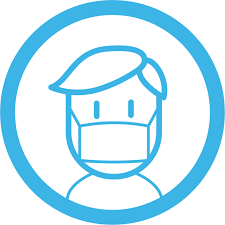 